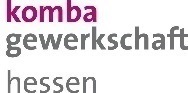 Mitglied im DeutschenBeamtenbund und Tarifunion dbb hessenMitglied im DeutschenBeamtenbund und Tarifunion dbb hessenMitglied im DeutschenBeamtenbund und Tarifunion dbb hessenMitglied im DeutschenBeamtenbund und Tarifunion dbb hessenIch möchte komba-Mitglied werden                             gewünschter Kreisverband                                                                                                             …………………………………..Ich möchte komba-Mitglied werden                             gewünschter Kreisverband                                                                                                             …………………………………..Ich möchte komba-Mitglied werden                             gewünschter Kreisverband                                                                                                             …………………………………..Ich möchte komba-Mitglied werden                             gewünschter Kreisverband                                                                                                             …………………………………..Ich möchte komba-Mitglied werden                             gewünschter Kreisverband                                                                                                             …………………………………..Ich möchte komba-Mitglied werden                             gewünschter Kreisverband                                                                                                             …………………………………..Ich möchte komba-Mitglied werden                             gewünschter Kreisverband                                                                                                             …………………………………..Ich möchte komba-Mitglied werden                             gewünschter Kreisverband                                                                                                             …………………………………..Ich möchte komba-Mitglied werden                             gewünschter Kreisverband                                                                                                             …………………………………..Vorname           Vorname           Vorname           Vorname           Vorname           Vorname           Vorname           Name              Name              Name              Name              Geburtsdatum   Geburtsdatum   Geburtsdatum   Geburtsdatum   Geburtsdatum   Geburtsdatum   Geburtsdatum   Straße, Nr.      Straße, Nr.      Straße, Nr.      Straße, Nr.      PLZ, Ort            PLZ, Ort            PLZ, Ort            PLZ, Ort            PLZ, Ort            PLZ, Ort            PLZ, Ort            Telefon            Telefon            Telefon            Telefon            E-Mail                E-Mail                E-Mail                E-Mail                E-Mail                E-Mail                E-Mail                GewünschtesEintrittsdatum  GewünschtesEintrittsdatum  GewünschtesEintrittsdatum  GewünschtesEintrittsdatum  Weitere Auskünfte (zutreffendes bitte ankreuzen bzw. ausfüllen)Weitere Auskünfte (zutreffendes bitte ankreuzen bzw. ausfüllen)Weitere Auskünfte (zutreffendes bitte ankreuzen bzw. ausfüllen)Weitere Auskünfte (zutreffendes bitte ankreuzen bzw. ausfüllen)Weitere Auskünfte (zutreffendes bitte ankreuzen bzw. ausfüllen)Weitere Auskünfte (zutreffendes bitte ankreuzen bzw. ausfüllen)Weitere Auskünfte (zutreffendes bitte ankreuzen bzw. ausfüllen)Weitere Auskünfte (zutreffendes bitte ankreuzen bzw. ausfüllen)Weitere Auskünfte (zutreffendes bitte ankreuzen bzw. ausfüllen)Weitere Auskünfte (zutreffendes bitte ankreuzen bzw. ausfüllen)Weitere Auskünfte (zutreffendes bitte ankreuzen bzw. ausfüllen)Weitere Auskünfte (zutreffendes bitte ankreuzen bzw. ausfüllen)Weitere Auskünfte (zutreffendes bitte ankreuzen bzw. ausfüllen)Beamtin/Beamter                            Beamtin/Beamter                            Beamtin/Beamter                            Beamtin/Beamter                            Beamtin/Beamter                            Beamtin/Beamter                            Arbeitnehmer/inArbeitnehmer/inArbeitnehmer/inArbeitnehmer/inIn VollzeitIn der AusbildungIn der AusbildungIn der Ausbildung Im Ruhestand Im Ruhestandin Teilzeit mit  Stundenin Teilzeit mit  StundenV  Dienstherr/    Arbeitgeber V  Dienstherr/    Arbeitgeber V  Dienstherr/    Arbeitgeber V  Dienstherr/    Arbeitgeber V  Dienstherr/    Arbeitgeber V  Dienstherr/    Arbeitgeber V  Dienstherr/    Arbeitgeber Besoldungs-/Entgeltgruppe Besoldungs-/Entgeltgruppe Besoldungs-/Entgeltgruppe Besoldungs-/Entgeltgruppe      Amt/Dienststelle/    Betrieb                      Amt/Dienststelle/    Betrieb                      Amt/Dienststelle/    Betrieb                      Amt/Dienststelle/    Betrieb                      Amt/Dienststelle/    Betrieb                      Amt/Dienststelle/    Betrieb                      Amt/Dienststelle/    Betrieb                 Mitarbeiter/in im BetriebMitarbeiter/in im BetriebMitarbeiter/in im BetriebMitarbeiter/in im BetriebMitarbeiter/in im BetriebMitarbeiter/in im BetriebMitarbeiter/in im BetriebMitarbeiter/in im BetriebMitarbeiter/in im BetriebMitarbeiter/in im BetriebMitarbeiter/in im BetriebMitarbeiter/in im BetriebMitarbeiter/in im BetriebAllgemeine Verwaltung Erziehung                                              Allgemeine Verwaltung Erziehung                                              Allgemeine Verwaltung Erziehung                                              Allgemeine Verwaltung Erziehung                                              FeuerwehrGesundheit und Pflege          FeuerwehrGesundheit und Pflege          FeuerwehrGesundheit und Pflege          FeuerwehrGesundheit und Pflege          Rettungsdienst Ver- und Entsorgung  Sonstiges, beschäftigt als    )Bitte beachten Sie die zweite Seite!                                                                       Sonstiges, beschäftigt als    )Bitte beachten Sie die zweite Seite!                                                                       Sonstiges, beschäftigt als    )Bitte beachten Sie die zweite Seite!                                                                       Sonstiges, beschäftigt als    )Bitte beachten Sie die zweite Seite!                                                                       Sonstiges, beschäftigt als    )Bitte beachten Sie die zweite Seite!                                                                       Sonstiges, beschäftigt als    )Bitte beachten Sie die zweite Seite!                                                                       Sonstiges, beschäftigt als    )Bitte beachten Sie die zweite Seite!                                                                       Sonstiges, beschäftigt als    )Bitte beachten Sie die zweite Seite!                                                                       Sonstiges, beschäftigt als    )Bitte beachten Sie die zweite Seite!                                                                       Sonstiges, beschäftigt als    )Bitte beachten Sie die zweite Seite!                                                                       Sonstiges, beschäftigt als    )Bitte beachten Sie die zweite Seite!                                                                       Sonstiges, beschäftigt als    )Bitte beachten Sie die zweite Seite!                                                                       Sonstiges, beschäftigt als    )Bitte beachten Sie die zweite Seite!                                                                      Bitte zurück per Fax an 069/285613 oder per Mail an geschaeftsstelle@komba-hessen.dePostanschrift: komba gewerkschaft hessen, Braubachstraße 10, 60311 Frankfurt/MainBitte zurück per Fax an 069/285613 oder per Mail an geschaeftsstelle@komba-hessen.dePostanschrift: komba gewerkschaft hessen, Braubachstraße 10, 60311 Frankfurt/MainBitte zurück per Fax an 069/285613 oder per Mail an geschaeftsstelle@komba-hessen.dePostanschrift: komba gewerkschaft hessen, Braubachstraße 10, 60311 Frankfurt/MainMitgliederwerbungMitgliederwerbungMitgliederwerbungWerber/in:Werber/in:Werber/in:V  Vorname     Name       Straße, Nr.  PLZ, Ort    Information über die Erhebung von Mitgliederdaten: Information über die Erhebung von Mitgliederdaten: Information über die Erhebung von Mitgliederdaten: